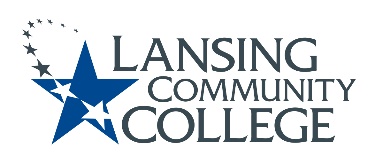 Academic SenateStudent Advisory Committee (SAC) Minutes March 17, 2022 Meeting The Academic Senate Student Advisory Committee (SAC) met via WebEx on March 17, 2022, 11:30 a.m. to 12:30 p.m.Members present: Veronica Wilkerson-Johnson (Chairperson), Fran Krempasky (Subcommittee on Web Resources Chair), Alex Azima, Joann Silsby, Bruce Mackley, Armando Arevalo, and Dean Ronda Miller. Absent: Ashlee Stokes, Samantha Wigard, Sandra Etherly-Johnson, Christopher Smelker, Louise Rabidoux, Linda Hamlin, Bill Garlick, Jon Tenbrink, Student Senators Summer Gilliam and Zack Phillips, and SAC Student Member Ben Dean.  The 03/17/22 SAC Committee highlights are as follows, Minutes provided by Senator Joann Silsby and Fran Krempasky.Welcome Veronica Wilkerson Johnson welcomed everyone to today’s meeting.Report from Linda Hamlin, Director, eLearning DepartmentLinda was unable to attend the SAC meeting, but provided the Committee am update via email regarding current eLearning Department activities. eLearning will be implementing certificates and badges in D2L the 2022 summer semester. Further information will be showcased at the April SAC meeting.  3. Student Senator Report  a.	Postponed to the next meeting.4.	Update on Food Pantya.	Armando shared with the committee that he, Dean Ronda Miller, Samantha Gilmore and Cynthia Rooker met with staff at the Grand Rapids Community College (GRCC) food pantry. -	Dean Miller shared that the individuals were very passionate about providing a food pantry and that they worked to staff the food pantry in addition to their other work commitments. -	The idea came from their student leadership group. Dean Miller added that they have seen an increase in GPA’s and involvement over the 5 years the food pantry has been in place.-	Aside from providing food, Dean Miller added that their pantry provides diapers, wipes, laundry detergent, and soap. They also have a refrigerator to stock perishable and frozen foods. -	Dean Miller shared with the committee the book “Paying the Price: College Costs, Financial Aid, and Betrayal of the American Dream” by Sara Goldrick-Rab. Fran said LCC has that book in the eLearning Department, and she will order and arrange access to the e-book via LCC Library limited access.-	Alex asked Dean Miller if she would be willing to take the issue of having a food pantry to the Board. Dean Miller responded yes, she would be willing to do so because she feels it is very important to have a food pantry, not only for our students but some staff will benefit as well.-	Armando also mentioned that GRCC’s food pantry has been ongoing for five years and is very impressive. They work with local farmers and with Meijer to acquire some of their items. They also have a cabinet accessible in an open area for students to help themselves to bags of chips, granola bars, and other items. They also provide a big bin of muffins in one of the busy hallways for students to grab when walking by. GRCC has students sign a waiver, when they take the food, so that GRCC is not liable if the student has allergic concerns. -	The pantry is funded from a Foundation Fund and a student activity group.-	He said the LCC success coaches are trying different options such as WebEx and face-to-face to help better reach and serve the students. He reported that a lot of students are excited to have classes offered in face-to-face format again. 	ACC Student Survey:-	Armando reported that the food insecurity survey was sent out to students and got around 50 responses. In those responses, he said that some students expressed some shame in admitting they have food insecurity or in knowing of a student who is in need of food. Jo Silsby mentioned that with the current events in our nation (war, rise of gas and food prices) that this will put additional stress on students who are just making ends meet and now have to pay higher prices. Veronica also commented that this will lead to even more food insecurity for our students.  Veronica also reported that Dr. Tonya Bailey and staff in ODI are working with Dean Ronda Miller and others to further the work in establishing a food pantry at LCC that will aid students as well as faculty and staff who are in need. In addition, Dean Miller will provide the Committee the food insecurity survey results for the Committee’s information and background.5. Web Update by Fran Krempasky, SAC Subcommittee Chair on Student Resources SiteFran reported that she met with Bruce Mackley, LCC Director of Marketing, and Nick Myers who is the lead web designer at LCC’s Communications and Marketing Department. The met to discuss web updates proposed by the SAC committee. Nick said that once we’re ready to give him the prototype, he can create a mock-up. Bruce said that once they have the final prototype they will run it by the PR Group for wording, etc., and Nick can get new images in place.   The current lcc.edu/services page is what Nick plans to update for the SAC resources page. Links at the bottom of the page may need to stay, but we’ll need to talk about revising that page and adding the resource lists.The URL would be /services at the end, but Nick said we could send out the link as /resources and it would redirect to the /services page.  Nick can add metatags so all the resources that are listed come up in an LCC search. We can also ask that certain searches be formulated as part of the “featured result” on LCC’s search page.For the “Help” box for online chat and links to service desks, Nick can create an expandable drop down with the plus and minus buttons.For the “Didn’t find what you’re looking for” link—Nick might need to create a new form. Bruce said he can observe the traffic for months to come.Next steps are to go over the spreadsheet that lists all of the feedback from the various departments (Learning Commons/Tutoring, Library Research Help (References), Office of Diversity and Inclusion (ODI), Academic Success Coaches, Adult Resource Center, LCC Help Desk, and the CRS’ Help Zone) to continue to incorporate what is needed on the student resources web site. Alex mentioned that he would like to see the Student Academic Senate start up again. It was great when they could meet and bring forth their input. Veronica said a big “Thank you!” to all SAC committee members for their work on a prototype to make LCC resources more searchable, and on the establishing a food pantry for our students. She stated that the SAC committee is a joy to work with. Dean Miller responded that because of the leadership of Veronica, the committee is able to accomplish a lot. The other members who attended all agreed. Upcoming WebEx SAC meeting: - Thursday, April 14, 2022, 11:30 a.m. to 12:30 p.m. Respectfully submitted, Veronica Wilkerson-Johnson, ChairpersonScribes:Joann Silsby and Fran Krempasky